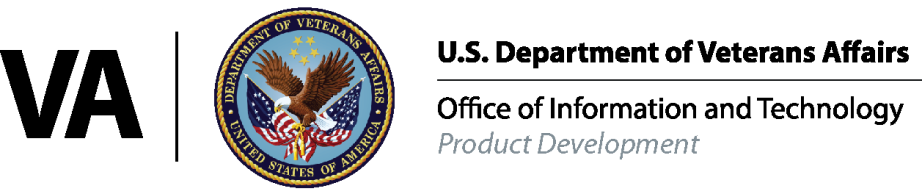 Electronic Data Interchange (EDI)New Standards and Operating Rules VHA Provider-side Technical Compliance RequirementsVA118-1001-1018eIV System Modifications Integrated Billing (IB)RELEASE NOTES/Installation GuideIB*2*506May 2014Table of Contents1	Introduction	41.1	Documentation and Distribution	42	Patch Description and Installation Instructions	52.1	Patch Description	52.2	Pre/Post Installation Overview	92.3	Installation Instructions	103	Enhancements	143.1	Enhancements to the Insurance Buffer	143.1.1	Insurance Buffer – Create New ‘Complete Buffer’ (CB) Screen	143.1.2	Insurance Buffer – Default View to be the ‘Complete Buffer’ (CB) Screen	143.1.3	Insurance Buffer – ‘Complete Buffer’ Screen Contents	143.1.4	Insurance Buffer – ‘Complete Buffer’ Screen Actions	143.1.5	Insurance Buffer – Ability to Jump to the ‘Complete Buffer’ Screen	143.1.6	Insurance Buffer – ‘Positive Buffer’ Screen Fix Filter	143.1.7	Insurance Buffer – ‘Medicare Buffer’ Screen Fix Filter	143.1.8	Insurance Buffer – ‘Negative Buffer’ Screen Fix Filter	143.1.9	Insurance Buffer – Remove ‘Future Appointments’ Screen	143.1.10	Insurance Buffer – Create New ‘Failure Buffer’ (FB) Screen	143.1.11	Insurance Buffer – ‘Failure Buffer’ Screen Contents	143.1.12	Insurance Buffer – ‘Failure Buffer’ Screen Actions	153.1.13	Insurance Buffer – Remove ‘Verify Entry’ Action from the Buffer Views	153.1.14	Insurance Buffer – Filter Insurance Buffer Records Based on User’s Security Keys (Revised)	153.1.15	Insurance Buffer – Ability to Jump to the ‘Failure Buffer’ Screen	153.1.16	Insurance Buffer – Remove Ability to Create New Insurance Company	153.1.17	Insurance Buffer – Remove Ability to Create New Group/Plan	153.1.18	Insurance Buffer – Rename the Insurance Buffer File	153.1.19	Insurance Buffer – Create Insurance Buffer Entry for Appointments with Nationally Inactive Payers	153.1.20	Insurance Buffer – Add “Escalate” Action to the Buffer Views	153.1.21	Insurance Buffer – Restrict use of the “Escalate” Action	153.1.22	Insurance Buffer – Implement the “Escalate” Action	153.2	System Feature: eIV – HL7 Transactions	163.2.1	eIV HL7 Transactions - Daily Registration Message to FSC	163.2.2	eIV HL7 Transactions – Receive Retry Flag from FSC	163.2.3	eIV HL7 Transactions – Store Retry Flag from FSC	163.2.4	eIV HL7 Transactions – Receive Freshness Days from FSC	163.2.5	eIV HL7 Transactions – Store Freshness Days from FSC	163.2.6	eIV HL7 Transactions – Receive Timeout Days from FSC	163.2.7	eIV HL7 Transactions – Store Timeout Days from FSC	163.2.8	eIV HL7 Transactions – Treat all AAA Action Codes as Though the Payer/FSC Responded	163.2.9	eIV HL7 Transactions – Honor the Retry Flag when Resending an eIV Inquiry	163.2.10	eIV HL7 Transactions – Honor the Timeout Days when Resending an eIV Inquiry	163.2.11	eIV HL7 Transactions – Honor the ‘NUMBER RETRIES’ when Resending an eIV Inquiry	173.2.12	eIV HL7 Transactions – Honor the Payer’s Nationally Active Flag when Resending an eIV Inquiry	173.2.13	eIV HL7 Transactions – Do Not Send MailMan Message When Retries are Exhausted	173.3	System Feature: eIV Site Parameters	173.3.1	eIV Site Parameters – Retry Flag Not Editable	173.3.2	eIV Site Parameters - Freshness Days Not Editable	173.3.3	eIV Site Parameters – Timeout Days Not Editable	173.3.4	eIV Site Parameters – Set the Value of  ‘NUMBER RETRIES’ Field	173.3.5	eIV Site Parameters – Set the Initial Value of the Retry Flag	173.3.6	eIV Site Parameters – Set the Initial Value of the Freshness Days	173.3.7	eIV Site Parameters – Set the Initial Value of the Timeout Days	173.3.8	eIV Site Parameters - Set the Value of the ‘HL7 Response Processing’ Field	173.3.9	eIV Site Parameters – ‘HL7 Response Processing’ Field Not Editable	173.3.10	eIV Site Parameters – Restrict eIV Number of Possible Retries	183.4	System Feature: Security Keys	183.4.1	Security Key – Create New Key to Add/Edit an Insurance Company	183.4.2	Security Key – Lock the “Insurance Company Entry/Edit” Option	183.4.3	Security Key – User Requires Key to Add/Edit Insurance Company in the Insurance Buffer	183.4.4	Security Key – Create New Key to Add/Edit a Group/Plan	183.4.5	Security Key – User Requires Key to Add/Edit Group/Plan in the Buffer	183.4.6	Security Key – Lock the Ability to Create a Group/Plan within ‘Patient Insurance Info View/Edit’ Option	183.5	System Feature: Eligibility Benefits	183.5.1	Eligibility Benefits – Update the Eligibility Benefit Information Accessed via the ‘Process Insurance Buffer’ option	183.5.2	Eligibility Benefits – Update the Eligibility Benefit Information Accessed via the ‘TPJI’ Option	183.5.3	Eligibility Benefits – Update the Eligibility Benefit Information Accessed via the ‘Patient Insurance Info View/Edit’ Option	193.5.4	Eligibility Benefits – Include the Eligibility Benefit Information on the eIV Response Report	193.5.5	Eligibility Benefits – Store the Service Date on the Patient’s Policy Record	193.5.6	Eligibility Benefits – Store the Service Type on the Patient’s Policy Record	193.5.7	Eligibility Benefits – Display the Service Date of the Response	193.5.8	Eligibility Benefits – Display the Service Type of the Response	193.5.9	Eligibility Benefits – Eligibility Benefit (1st Priority Sort Order): Insurance Status	193.5.10	Eligibility Benefits - Eligibility Benefit (2nd Priority Sort Order): Insurance Type	193.5.11	Eligibility Benefits – Eligibility Benefit (3rd Priority Sort Order): Coordination of Benefits (COB) (Removed – 08/01/2013)	193.5.12	Eligibility Benefits - Eligibility Benefit (4th Priority Sort Order): Indication of Other Insurance	19IntroductionThis Integrated Billing (IB) patch introduces substantial changes to VistA's electronic Insurance Verification (eIV) Eligibility Inquiry and Response Processing in order to meet the Committee on Operating Rules for Information Exchange (CORE) Operating Rules.   APPLICATION/VERSION                                   PATCH   ---------------------------------------------------------------   INTEGRATED BILLING (IB) V. 2.0                        IB*2*506This patch (IB*2*506) is being released in the Kernel Installation and Distribution System (KIDS) distribution. Documentation and DistributionUpdated documentation describing the new functionality introduced by this patch is available.The preferred method is to File Transfer Protocol (FTP) the files from REDACTED  This transmits the files from the firstavailable FTP server. Sites may also elect to retrieve software directlyfrom a specific server as follows: Albany         REDACTED		REDACTED Hines          REDACTED		REDACTED Salt Lake City REDACTED		REDACTEDDocumentation can also be found on the VA Software Documentation Library at:http://www.va.gov/vdl/Title                                File Name               FTP Mode-----------------------------------------------------------------------IB eIV System Modification Compliance Release Notes/Installation Guide (IB*2.0*506)                        ib_2_p506_rn.pdf        BinaryElectronic Insurance Verification User Guide                          ib_2_0_eIV_ug_r0514.pdf    BinaryElectronic Insurance Verification Technical Manual/Security Guide     ib_2_0_eIV_tm_r0514.pdf    BinaryIntegrated Billing (IB) V. 2.0 Technical Manual                    ib_2_0_tm_r0514.pdf        BinaryPatch Description and Installation InstructionsPatch Description=============================================================================Run Date: JUN 06, 2014                      Designation: IB*2*506Package : INTEGRATED BILLING                Priority   : MANDATORYVersion : 2                                 Status     : COMPLETE/NOT RELEASED=============================================================================Associated patches: (v)IB*2*142    <<= must be installed BEFORE `IB*2*506'                    (v)IB*2*276    <<= must be installed BEFORE `IB*2*506'                    (v)IB*2*399    <<= must be installed BEFORE `IB*2*506'                    (v)IB*2*416    <<= must be installed BEFORE `IB*2*506'                    (v)IB*2*435    <<= must be installed BEFORE `IB*2*506'                    (v)IB*2*438    <<= must be installed BEFORE `IB*2*506'                    (v)IB*2*479    <<= must be installed BEFORE `IB*2*506'                    (v)IB*2*497    <<= must be installed BEFORE `IB*2*506'Subject:  EIV SYSTEM MODIFICATIONSCategory:  ROUTINE           DATA DICTIONARY           ENHANCEMENT           INPUT TEMPLATE           OTHERDescription:===========This Integrated Billing (IB) patch introduces substantial changes to Veterans Health Information Systems & Technology Architecture (VistA)'selectronic Insurance Verification (eIV) eligibility inquiry andresponse processing in order to meet the Committee on Operating Rules for Information Exchange (CORE) Operating Rules.Complete list of patch items:1.  Revised the insurance buffer views and actions.    a) The new default view for those who select the option PROCESS       INSURANCE BUFFER [IBCN INSURANCE BUFFER PROCESS] is the "Complete       Buffer".  The "Complete Buffer" view consists of a list of all       insurance buffer entries that have the status of 'ENTERED'.    b) Added a new insurance buffer view "Failure Buffer", which consists       of a list of all entries that have the status of 'ENTERED' and has       the eIV symbol of "!".    c) The insurance buffer view "Future Appointments" has been removed.    d) The action (VE) VERIFY ENTRY has been removed.    e) A new action (ES) ESCALATE ENTRY has been introduced with this       patch.  More details regarding this action are listed below.2.  The ability to escalate an insurance buffer entry was introduced with    this patch.    a) Two new security keys were added to VistA as a result of this       patch. If a user selects the option PROCESS INSURANCE BUFFER       [IBCN INSURANCE BUFFER PROCESS] and they have neither of the new       security keys (IB INSURANCE COMPANY EDIT and IB GROUP PLAN EDIT),       then the only insurance buffer records that are displayed to them       would be entries for eIV confirmed active policies ("+" entries)       when the patient in that record has an active policy on file in       VistA.  Other active policies marked with an "$" eIV symbol will       not be displayed to these users.    b) Only users with neither of the new security keys (IB INSURANCE       COMPANY EDIT and IB GROUP PLAN EDIT), may use the new action       (ES) ESCALATE ENTRY within the option PROCESS INSURANCE BUFFER       [IBCN INSURANCE BUFFER PROCESS].    c) The "+" eIV symbol of insurance buffer entries that have been       escalated using the new action (ES) ESCALATE ENTRY, will be       replaced with an "$" eIV symbol.3.  Disabled the ability to create a new Insurance Company and/or a new    Group/Plan in VistA through the option PROCESS INSURANCE BUFFER [IBCN    INSURANCE BUFFER PROCESS].4.  The name of the VistA file that stores the records for the Insurance    Buffer has been renamed from the "INSURANCE BUFFER" to the    "INSURANCE VERIFICATION PROCESSOR".  The file number and file layout    remain the same.  The patch includes the DATE ENTERED (#355.33,.01)    field although it was not changed, in order for KIDS to update the    file name of the file #355.33 on the system where this patch is being    installed.5.  Modified the daily eIV registration message that is automatically sent    by VistA via a Health Level 7 (HL7) message to the Financial Service    Center (FSC) in Austin, TX.  The updated message now includes    additional data regarding the site's current eIV Site Parameter    settings.6.  Modified the eIV Site Parameters that are viewed/edited using the    option MCCR SITE PARAMETER DISPLAY/EDIT [IBJ MCCR SITE PARAMETERS].    a) The value of the existing FRESHNESS DAYS field (#350.9,51.01),       which controls the days between electronic re-verification checks,       is now controlled by FSC through HL7 messages. This field may no       longer be edited using the option MCCR SITE PARAMETER DISPLAY/EDIT       [IBJ MCCR SITE PARAMETERS].    b) The existing TIMEOUT DAYS field (#350.9,51.05) which controls the       number of days between when an eIV inquiry is sent to FSC and when       the eIV system determines that FSC did not send an eIV response in       time.  The value of this existing field is now controlled by FSC       through HL7 messages.    c) The new RETRY FLAG field (#350.9,51.26) which controls whether       VistA will retransmit an eIV inquiry if an eIV response is not       received from FSC within the value of the TIMEOUT DAYS       (#350.9,51.05).  This flag is controlled by FSC.    d) The value of the existing field HL7 RESPONSE PROCESSING       (#350.9,51.13) is no longer displayed within the eIV Site       Parameters.  The value of this field may no longer be edited using       the option MCCR SITE PARAMETER DISPLAY/EDIT [IBJ MCCR SITE       PARAMETERS].7.  Modified VistA's retry methodology (resending inquiries to FSC)    so that any payer's eIV response will be considered a final    response to the eIV inquiry.  Prior to this change, payer's eIV    response could result in an eIV inquiry being resent to the payer    (with no modifications to the eIV inquiry) every few days without    actually providing an answer to the eligibility inquiry itself.8.  The option INSURANCE COMPANY ENTRY/EDIT [IBCN INSURANCE CO EDIT] has    been locked with the new security key IB INSURANCE COMPANY EDIT.9.  The ability to add a new group/plan through the option PATIENT    INSURANCE INFO VIEW/EDIT [IBCN PATIENT INSURANCE] has been locked    with the new security key IB GROUP PLAN EDIT.10. The option EIV RESPONSE REPORT [IBCNE IIV RESPONSE REPORT] has been    modified to include the associated eligibility benefit information.11. For the following options, the display of eligibility benefits has    been modified with this patch to include a summary of key elements of    data when available.  This summary will contain the Coverage Status    and Coverage Type for all payers that send this information in their    eIV response. When the software determines that the eIV eligibility    data from Medicare payers indicate possible other insurance for that    patient, this information will be included in the summary of key data    elements. This change to the display of eligibility information    applies to the following options:    a) PROCESS INSURANCE BUFFER [IBCN INSURANCE BUFFER PROCESS]    b) PATIENT INSURANCE INFO VIEW/EDIT [IBCN PATIENT INSURANCE]    c) EIV RESPONSE REPORT [IBCNE IIV RESPONSE REPORT]    d) THIRD PARTY JOINT INQUIRY [IBJ THIRD PARTY JOINT INQUIRY]12. The EIV STATISTICAL REPORT [IBCNE IIV STATISTICAL REPORT] was modified    to include 'Escalated' records in the insurance buffer breakout of the    eIV symbols.13. Increased the length of field ORIGINAL SUBSCRIBER ID (#365.1,1.05)    from 20 to 80 characters.14. Increased the length of field HL7 SUBSCRIBER ID FIELD (#365.1,.16)    from 20 to 80 characters.Patch Components================Files & Fields Associated:File Name (#)                                             New/Modified/  Sub-file Name (#)   Field Name (Number)                   Deleted-------------------   ---------------------------------   -------------PATIENT (#2)                                              Modified  INSURANCE TYPE sub-file (#2.312)                        Modified                      REQUESTED SERVICE DATE (#8.01)      New                      REQUESTED SERVICE TYPE (#8.02)      NewIB SITE PARAMETERS (#350.9)                               Modified                      RETRY FLAG (#51.26)                 NewINSURANCE VERIFICATION PROCESSOR (#355.33)                Modified                      DATE ENTERED (#.01)                 ModifiedIIV STATUS TABLE (#365.15)                                Modified                      CODE (#.01)                         ModifiedIIV TRANSMISSION QUEUE (#365.1)                           Modified                      HL7 SUBSCRIBER ID FIELD (#.16)      Modified                      ORIGINAL SUBSCRIBER ID (#1.05)      ModifiedMail Groups Associated:                                                          New/Modified/Mail Group Name                                             Deleted    ---------------                                           -------------N/AOptions Associated:                                                          New/Modified/Option Name                  Type                           Deleted    -----------                  ----                         -------------IBCN INSURANCE CO EDIT       run routine                  Modified Protocols Associated:                                                          New/Modified/Protocol Name                                               Deleted    -------------                                             -------------IBCNB ENTRY ESCALATE                                      New IBCNB ENTRY SCREEN MENU                                   Modified IBCNB ENTRY VERIFY                                        Delete IBCNB LIST APPOINTMENTS VIEW                              Delete IBCNB LIST COMPLETE VIEW                                  New IBCNB LIST FAILURE VIEW                                   New IBCNB LIST SCREEN MENU                                    Modified Security Keys Associated:                                                          New/Modified/Security Key Name                                           Deleted    -----------------                                         -------------IB GROUP PLAN EDIT                                        New IB INSURANCE COMPANY EDIT                                 New Templates, Input Associated:                                                          New/Modified/Template Name      Type      File Name (Number)             Deleted    -------------      ----      ------------------           -------------IBCNE GENERAL      Input     IB SITE PARAMETERS (#350.9)  Modified PARAMETER EDIT                                            Templates, List Associated:                                                          New/Modified/TEMPLATE Name                        Type                   Deleted-------------                        ----                 -------------IBCNB INSURANCE BUFFER ENTRY         List                 ModifiedIBCNB INSURANCE BUFFER LIST          List                 ModifiedAdditional Information:New Service Requests (NSRs)----------------------------  #20110503  Electronic Data Interchange (EDI) New Standards and OperatingRules (Veterans Health Administration) VHA Provider-Side TCRs.Patient Safety Issues (PSIs)-----------------------------N/ARemedy Ticket(s) & Overview---------------------------N/ATest Sites:----------REDACTEDPre/Post Installation OverviewPre/Post Installation Overview------------------------------Two new security keys were added as a result of this patch.  These keysneed to be assigned to the appropriate folks as determined by the site. a) The security key IB INSURANCE COMPANY EDIT is to be assigned to users    who are authorized to add new insurance companies in VistA. b) The security key IB GROUP PLAN EDIT is to be assigned to users who are    authorized to add new group plans and individual plans in VistA.There is a post install routine, IBY506PO that is included in this patch.After the patch has been installed the post install routine may be deletedby the site.1.  Initializes several eIV site Parameters2.  Loops through the IIV TRANSMISSION QUEUE file (#365.1) and performs    the following for all entries with a TRANSMISSION STATUS (#365.1,.04)    that has a value of HOLD.    a) Changes the TRANSMISSION STATUS (#365.1,.04) to COMMUNICATION       FAILURE.    b) Identifies all associated entries in the IIV RESPONSE file (#365)       and changes the TRANSMISSION STATUS (#365,.06) to COMMUNICATION       FAILURE unless it currently has the status of RESPONSE RECEIVED.    c) Identifies any associated insurance buffer entry and changes the       eIV symbol to be "#" and indicate that a communication failure       occurred.3.  Adds two new entries to the existing IIV STATUS TABLE (#365.15)4.  A one-time subscriber update utility must be scheduled upon     installation of the patch. Unless the installation is queued, the     post-install will prompt the installer of the patch to schedule this    activity for off-hours.  If the installation is queued, the new update    utility will be scheduled for tomorrow at 9 PM.  NOTE: This part of     the process does NOT require that IB users be off the system, or     un-scheduling of the eIV Nightly Process [IBCNE IIV BATCH PROCESS]     option.  A message will be sent to the MailMan mailbox of the installer,    upon successful completion of the subscriber update process.  It is     recommended that one look for the MailMan message 24 hours after the     process is scheduled to run.    The subject of the message will be "Subscriber Update Has Completed".Installation InstructionsInstallation Instructions-------------------------This patch may be installed with users on the system although it is *strongly* recommended that it be installed during non-peak hours to minimize potential disruption to users.  This patch should take less than 5 minutes to install.The following Menu Options at the site should be disabled duringinstall:  PROCESS INSURANCE BUFFER [IBCN INSURANCE BUFFER PROCESS]  MCCR SITE PARAMETER DISPLAY/EDIT [IBJ MCCR SITE PARAMETERS]  INSURANCE COMPANY ENTRY/EDIT [IBCN INSURANCE CO EDIT]  PATIENT INSURANCE INFO VIEW/EDIT [IBCN PATIENT INSURANCE]  EIV RESPONSE REPORT [IBCNE IIV RESPONSE REPORT]  THIRD PARTY JOINT INQUIRY [IBJ THIRD PARTY JOINT INQUIRY]Pre-Installation Instructions-----------------------------1.  Choose the PackMan message containing this patch.2.  Choose the INSTALL/CHECK MESSAGE PackMan option.  3.  From the Kernel Installation and Distribution System Menu, select    the Installation Menu.  From this menu, you may elect to use the    following option. When prompted for the INSTALL enter the patch     IB*2.0*506:    a.  Backup a Transport Global - This option will create a backup        message of any routines exported with this patch. It will not        backup any other changes such as Data Dictionaries (DD's) or        templates.    b.  Compare Transport Global to Current System - This option will        allow you to view all changes that will be made when this patch        is installed.  It compares all components of this patch        (routines, DD's, templates, etc.).    c.  Verify Checksums in Transport Global - This option will allow        you to ensure the integrity of the routines that are in the        transport global.4.  From the Installation Menu, select the Install Package(s) option and    choose the patch to install.5.  355.33    INSURANCE VERIFICATION PROCESSOR  (Partial Definition)    *BUT YOU ALREADY HAVE 'INSURANCE BUFFER' AS FILE #355.33!    Shall I write over your INSURANCE BUFFER File? YES//6.  When prompted 'Want KIDS to Rebuild Menu Trees Upon Completion of    Install? YES//YES'         **************************IMPORTANT*******************************    You must answer 'Yes' to the Want KIDS to Rebuild Menu Trees Upon     Completion of Install? YES//' prompt.    Failure to do so will cause the Insurance Buffer to not function    properly until the rebuild runs at night.    ******************************************************************7.  When prompted 'Want KIDS to INHIBIT LOGONs during the install?    NO//'8.  When prompted 'Want to DISABLE Scheduled Options, Menu Options,     and Protocols? YES//YES'       When prompted 'Enter options you wish to mark as 'Out Of Order':          Enter the following options one at a time:         PROCESS INSURANCE BUFFER [IBCN INSURANCE BUFFER PROCESS]         MCCR SITE PARAMETER DISPLAY/EDIT [IBJ MCCR SITE PARAMETERS]         INSURANCE COMPANY ENTRY/EDIT [IBCN INSURANCE CO EDIT]         PATIENT INSURANCE INFO VIEW/EDIT [IBCN PATIENT INSURANCE]         EIV RESPONSE REPORT [IBCNE IIV RESPONSE REPORT]         THIRD PARTY JOINT INQUIRY [IBJ THIRD PARTY JOINT INQUIRY]     When prompted 'Enter protocols you wish to mark as 'Out Of Order':         Press the Return or Enter key as there are no protocols that         needs to be marked as 'Out of Order'.9. If prompted "Delay Install (minutes):  (0 - 60): 0// respond 0.10. There is no need to queue the install.  At the 'DEVICE' prompt, hit     the return key which will enable the Install to run in the foreground.      a '^' to abort the install.    DEVICE: HOME//11. A one-time subscriber update utility must be scheduled upon     installation of the patch. During installation, the post-install    routine prompts for the installer to schedule the one time subscriber    update utility and will not complete installation until it is    scheduled.The following shows an example of the message and then the date/time prompt that is generated:Creating Task to Update the Insurance Type File... *************************** IMPORTANT!! ********************************This option will scan through the entire Patient File for patients with insurance where the relationship to insured is self.  Certain fields in Insurance Type sub-file will be updated to match the patient data if it does not already exist.  This will take a while and must be queued to runin the background when there are few users on the system. The default istomorrow at 9:00 p.m.Enter date/time to queue the option: T+1@2100//Post-Installation Instructions------------------------------Post-Installation Instructions------------------------------1. Two new security keys were added as a result of this patch.  These keys   need to be assigned to the appropriate folks as determined by the site. a. The security key IB INSURANCE COMPANY EDIT is to be assigned to users    who are authorized to add new insurance companies in VistA and/or    users who currently have the IB EDI INSURANCE EDIT security key    assigned to them. b. The security key IB GROUP PLAN EDIT is to be assigned to users who are    authorized to add new group plans and individual plans in VistA.2. A message will be sent to the MailMan mailbox of the installer,   upon successful completion of the subscriber update process.  It is    recommended that one look for the MailMan message 24 hours after the    process is scheduled to run.   The subject of the message will be "Subscriber Update Has Completed".3. There is a post install routine, IBY506PO that is included in this   patch.  After the patch has been installed the post install routine may   be deleted by the site.Routine Information:====================The second line of each of these routines now looks like: ;;2.0;INTEGRATED BILLING;**[Patch List]**;21-MAR-94;Build 74The checksums below are new checksums, and can be checked with CHECK1^XTSUMBLD.Routine Name: IBCNBAA    Before: B67963575   After: B75234738  **82,184,246,416,506**Routine Name: IBCNBLA    Before: B65832730   After: B68621473  **82,149,153,184,271,416,506**Routine Name: IBCNBLA1    Before: B83105620   After:B100917255  **82,133,149,184,252,271,416,                                           438,506**Routine Name: IBCNBLL    Before:B101908545   After:B138729075  **82,149,153,183,184,271,345,                                           416,438,435,506**Routine Name: IBCNEDE2    Before: B60928994   After: B63879348  **184,271,249,345,416,438,506**Routine Name: IBCNEDE6    Before: B32414593   After: B33816621  **184,271,345,416,497,506**Routine Name: IBCNEDEP    Before: B86075479   After: B83976754  **184,271,300,416,438,506**Routine Name: IBCNEDST    Before: B52803166   After: B47395616  **497,506**Routine Name: IBCNEHL1    Before:B206919324   After:B215626728  **300,345,416,444,438,497,506**Routine Name: IBCNEHL3    Before:B168485042   After:B171692667  **300,416,497,506**Routine Name: IBCNEHL4    Before:B174356077   After:B174792299  **300,416,438,497*506**Routine Name: IBCNEHLM    Before: B26579443   After: B28096778  **184,251,300,416,438,497,506**Routine Name: IBCNEHLT    Before: B77895122   After: B80145618  **184,251,271,300,416,438,506**Routine Name: IBCNERP8    Before: B66453982   After: B75472595  **184,271,345,416,506**Routine Name: IBCNERP9    Before:B102330381   After:B103562066  **184,271,416,506**Routine Name: IBCNERPE    Before: B60593817   After: B65900140  **271,300,416,438,497,506**Routine Name: IBCNES    Before: B28429551   After: B63081036  **416,438,497,506**Routine Name: IBCNEUT1    Before: B35326232   After: B44078437  **184,497,506**Routine Name: IBCNSJ12    Before: B20812349   After: B21606758  **28,62,142,506**Routine Name: IBCNSJ3    Before: B17659726   After: B19317542  **28,497,506**Routine Name: IBCNSM3    Before: B14041849   After: B14271242  **6,28,85,211,251,399,506**Routine Name: IBCNSUR    Before: B23131946   After: B24160231  **103,276,506**Routine Name: IBCNUPD    Before: B15205533   After: B19970193  **497,506**Routine Name: IBJPI    Before: B21978399   After: B19548396  **184,271,316,416,438,479,506**Routine Name: IBY506PO    Before:       n/a   After: B23493376  **506**EnhancementsThe following features in VistA, Integrated Billing are affected by this effort:Enhancements to the Insurance BufferInsurance Buffer – Create New ‘Complete Buffer’ (CB) ScreenProvides a new view, the ‘Complete Buffer’ (CB) view, within the Insurance Buffer.Insurance Buffer – Default View to be the ‘Complete Buffer’ (CB) ScreenThe Process Insurance Buffer [IBCN INSURANCE BUFFER PROCESS] option defaults to the ‘Complete Buffer’ (CB) view.Insurance Buffer – ‘Complete Buffer’ Screen ContentsContains all of the records found on the other Insurance Buffer views. Insurance Buffer – ‘Complete Buffer’ Screen ActionsProvides the user with the same actions as found on the Positive Buffer view.Insurance Buffer – Ability to Jump to the ‘Complete Buffer’ ScreenProvides the capability to jump to the ‘Complete Buffer’ (CB) screen.Insurance Buffer – ‘Positive Buffer’ Screen Fix FilterContains only non-Medicare records that meet any of the following criteria:Non-Medicare records that have an eIV symbol of “+”Non-Medicare records that have an “*” that previously had an eIV symbol of “+”Non-Medicare records that have an “*” with no current or past eIV symbolNon-Medicare records that have a “$” symbol Insurance Buffer – ‘Medicare Buffer’ Screen Fix FilterContains only Medicare records regardless of the eIV symbol.Insurance Buffer – ‘Negative Buffer’ Screen Fix FilterContains only non-Medicare records that meet any of the following criteria:Non-Medicare records that have an eIV symbol of “-“Non-Medicare records that have an “*” that had an eIV symbol of “-“Insurance Buffer – Remove ‘Future Appointments’ ScreenThe ‘Future Appointment’ view has been removed from the Insurance Buffer.Insurance Buffer – Create New ‘Failure Buffer’ (FB) ScreenThe ‘Failure Buffer’ (FB) view is available from within the Insurance Buffer.Insurance Buffer – ‘Failure Buffer’ Screen ContentsContains non-Medicare records having an eIV symbol of “!” only.Insurance Buffer – ‘Failure Buffer’ Screen ActionsAllows the user to perform the same actions as the ‘Positive Buffer’ view.Insurance Buffer – Remove ‘Verify Entry’ Action from the Buffer ViewsThe user can no longer select the action ‘Verify Entry’ from within the Insurance Buffer.Insurance Buffer – Filter Insurance Buffer Records Based on User’s Security Keys (Revised)All Insurance Buffer views show users (who do NOT have either the new insurance edit key or the new group/plan edit key) only those NON-MEDICARE buffer records that have an eIV symbol of “+” and the patient identified on the buffer record has at least one active policy on their insurance records.   (The insurance company name has no part in this comparison.)In other words:  the user would see the same things on the complete buffer view and the positive view, while all other views will be empty of records.Insurance Buffer – Ability to Jump to the ‘Failure Buffer’ ScreenAll of the views within the Insurance Buffer contain the ability to jump to the ‘Failure Buffer’ (FB) screen.Insurance Buffer – Remove Ability to Create New Insurance CompanyThe user no longer has the ability to create a new insurance company from within the Insurance Buffer.Insurance Buffer – Remove Ability to Create New Group/PlanThe user no longer has the ability to create a new group/plan from within the Insurance Buffer.Insurance Buffer – Rename the Insurance Buffer FileThe VistA ‘Insurance Buffer’ (#355.33) file is now named the ‘Insurance Verification Processor’ (#355.33).Insurance Buffer – Create Insurance Buffer Entry for Appointments with Nationally Inactive PayersThe system creates an Insurance Buffer record with a blank eIV symbol for instances in which the eIV appointment extract would have created an eIV inquiry except for the fact that the payer is nationally inactive.Insurance Buffer – Add “Escalate” Action to the Buffer ViewsDisplays the new action, “Escalate”.   Insurance Buffer – Restrict use of the “Escalate” Action “Escalate” can only be used by users who do NOT have either the new insurance edit key or the new group/plan edit key. Insurance Buffer – Implement the “Escalate” Action “Escalate” replaces the “+” symbol with a “$” for the selected insurance buffer entry to indicate that the policy on the insurance buffer record cannot be processed by that user.System Feature: eIV – HL7 TransactionseIV HL7 Transactions - Daily Registration Message to FSCThe system transmits the following data to FSC daily via the eIV Registration message:The value of Freshness Days (#350.9,51.01)The value of Timeout Days (#350.9,51.05)The value of Retry Flag (#350.9,51.26)eIV HL7 Transactions – Receive Retry Flag from FSCProvides users with the ability to receive the Retry flag when received as an eIV table update message (HL7 MFN^M01).eIV HL7 Transactions – Store Retry Flag from FSCProvides users with the ability to store the Retry flag within the IB Site Parameters file.eIV HL7 Transactions – Receive Freshness Days from FSCProvides users with the ability to receive the Freshness Days when received as an eIV table update message (HL7 MFN^M01).eIV HL7 Transactions – Store Freshness Days from FSCProvides users with the ability to store the Freshness Days within the IB Site Parameters file.eIV HL7 Transactions – Receive Timeout Days from FSCProvides users with the ability to receive the Timeout Days when received as an eIV table update message (HL7 MFN^M01).eIV HL7 Transactions – Store Timeout Days from FSCProvides users with the ability to store the Timeout Days within the IB Site Parameters file.eIV HL7 Transactions – Treat all AAA Action Codes as Though the Payer/FSC RespondedThe eIV system does NOT resend an inquiry for any X12 271 message that contains an error action code and treats the X12 271 as having received an answer to the X12 270 inquiry.eIV HL7 Transactions – Honor the Retry Flag when Resending an eIV InquiryThe eIV system only resends an X12 270 message (eIV inquiry) if the Retry flag is set to YES and all other criteria is met.eIV HL7 Transactions – Honor the Timeout Days when Resending an eIV InquiryThe eIV system only resends an X12 270 message (eIV inquiry) if it has been at least the number of Timeout Days since the last time the eIV inquiry was sent to FSC and all other criteria is met.eIV HL7 Transactions – Honor the ‘NUMBER RETRIES’ when Resending an eIV InquiryThe eIV system only resends an X12 270 message (eIV inquiry) if the number of times an eIV inquiry was resent to FSC is less than the ‘NUMBER RETRIES’ allowed and all other criteria is met.eIV HL7 Transactions – Honor the Payer’s Nationally Active Flag when Resending an eIV InquiryThe eIV system only resends an X12 270 message (eIV inquiry) if the payer defined in the eIV inquiry is currently Nationally Active and all other criteria is met.eIV HL7 Transactions – Do Not Send MailMan Message When Retries are ExhaustedThe eIV system does not send a MailMan message when the number of retries for a missing X12 271 message (eIV response) has been exhausted.System Feature: eIV Site ParameterseIV Site Parameters – Retry Flag Not EditableThe eIV Site Parameters do not display the Retry Flag.eIV Site Parameters - Freshness Days Not EditableDisplays the Freshness Days as viewable only.eIV Site Parameters – Timeout Days Not EditableThe eIV Site Parameters do not display the Timeout Days.eIV Site Parameters – Set the Value of  ‘NUMBER RETRIES’ FieldThe eIV Site Parameter, ‘NUMBER RETRIES’, is initially defined as having a value of “1.”eIV Site Parameters – Set the Initial Value of the Retry FlagThe eIV Site Parameter, ‘Retry Flag’, is initially defined as having a value of “No.”eIV Site Parameters – Set the Initial Value of the Freshness DaysThe eIV Site Parameter, ‘Freshness Days’, is initially defined as having a value of “180”.eIV Site Parameters – Set the Initial Value of the Timeout DaysThe eIV Site Parameter, ‘Timeout Days’, is initially defined as having a value of “5.”eIV Site Parameters - Set the Value of the ‘HL7 Response Processing’ FieldThe eIV Site Parameter, ‘HL7 Response Processing’ field is initially defined as having a value of ‘immediate’.eIV Site Parameters – ‘HL7 Response Processing’ Field Not EditableThe eIV Site Parameters does not display the ‘HL7 Response Processing’ field.eIV Site Parameters – Restrict eIV Number of Possible RetriesThe eIV Site Parameter, ‘NUMBER RETRIES’ field is defined as having a value of ‘1’.System Feature: Security KeysSecurity Key – Create New Key to Add/Edit an Insurance CompanyIncludes a new IB security key to control edits/additions to records in VistA’s Insurance Company file.Security Key – Lock the “Insurance Company Entry/Edit” OptionRestricts the ability to add/edit an insurance company through the “Insurance Company Entry/Edit” [IBCN INSURANCE CO EDIT] option to only users with the new IB INSURANCE COMPANY EDIT security key.Security Key – User Requires Key to Add/Edit Insurance Company in the Insurance BufferRestricts the ability of users to add/edit an insurance company through the Insurance Buffer to only those users with the new IB INSURANCE COMPANY EDIT security key.Security Key – Create New Key to Add/Edit a Group/PlanIncludes a new IB security key to control edits/additions to records in VistA’s Group Insurance Plan file.Security Key – User Requires Key to Add/Edit Group/Plan in the BufferRestricts the ability of users to add/edit a Group/Plan through the Insurance Buffer to only those users with the new IB GROUP PLAN EDIT security key.Security Key – Lock the Ability to Create a Group/Plan within ‘Patient Insurance Info View/Edit’ OptionRestricts the ability of users to add/edit a Group/Plan through the ‘Patient Insurance Info View/Edit’ option to only those users with the new IB GROUP PLAN EDIT security key.System Feature: Eligibility BenefitsEligibility Benefits – Update the Eligibility Benefit Information Accessed via the ‘Process Insurance Buffer’ optionDisplays the newly formatted eligibility benefit information when accessed by the ‘Process Insurance Buffer’ option.Eligibility Benefits – Update the Eligibility Benefit Information Accessed via the ‘TPJI’ OptionDisplays the newly formatted eligibility benefit information when accessed by the ‘TPJI’ option.Eligibility Benefits – Update the Eligibility Benefit Information Accessed via the ‘Patient Insurance Info View/Edit’ OptionDisplays the newly formatted eligibility benefit information when accessed by the ‘Patient Insurance Info View/Edit’ option.Eligibility Benefits – Include the Eligibility Benefit Information on the eIV Response ReportDisplays the eligibility benefit information that is associated with the X12 271 response on the eIV Response Report.Eligibility Benefits – Store the Service Date on the Patient’s Policy RecordStores on the patient’s record the Service Date associated with the eligibility benefits when eligibility benefits are saved from the Insurance Buffer to the patient’s policy.Eligibility Benefits – Store the Service Type on the Patient’s Policy RecordStores on the patient’s record the Service Type that was inquired about when eligibility benefits are saved from the Insurance Buffer to the patient’s policy.Eligibility Benefits – Display the Service Date of the ResponseDisplays the service date the payer responded to at the top of the Eligibility Benefit section above the insurance status.Eligibility Benefits – Display the Service Type of the ResponseDisplays the service type inquired about at the top of the Eligibility Benefit section above the insurance status.Eligibility Benefits – Eligibility Benefit (1st Priority Sort Order): Insurance StatusDisplays the insurance status of the policy found within the eligibility benefit data at the top of the Eligibility Benefit section.Eligibility Benefits - Eligibility Benefit (2nd Priority Sort Order): Insurance TypeDisplays the insurance type of the policy, when available, that is found in the eligibility benefit data as the second data element of the Eligibility Benefit section.Eligibility Benefits – Eligibility Benefit (3rd Priority Sort Order): Coordination of Benefits (COB) (Removed – 08/01/2013)Eligibility Benefits - Eligibility Benefit (4th Priority Sort Order): Indication of Other InsuranceIndicates possible other insurance as the fourth data element of the Eligibility Benefit section, only if the payer’s response contains potential additional insurance.